PETEK, 20. 3. 2020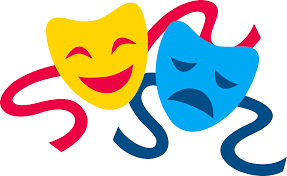 GLEDALIŠKI KLUBDragi moji gledališčniki!Tale virus nam je malo prekrižal načrte, a mi se ne damo. Ker ne moremo v gledališče, prihaja gledališče k nam. Spodaj imate povezave, s katerimi se lahko virtualno sprehodite po najpomembnejših svetovnih gledališčih. Pojdite na sprehod in uživajte!Epidavrovo gledališče (antično grško gledališče)http://yougoculture.com/virtual-tour/epidavros/experience/theatre-of-the-ancient-epidavrosGledališče Globe, London (Shakespearovo gledališče):http://virtualtourtheworld.com/index.php/50-shakespeare-s-globeSprehod po 11 svetovnih gledališčih:https://artsandculture.google.com/theme/11-dramatic-virtual-tours-of-stages-around-the-world/1gJiszMqltReJAZdaj pa na delo:Naloga 1:Zadnjo uro smo začeli sestavljati kviz o gledališču. Nalogo bomo tudi dokončali, zato mi danes pošljite 3 svoja vprašanja/naloge, ki bi jih lahko vključili v kviz. Vprašanja/naloge bom upoštevala pri vaši oceni .Vaše ideje pričakujem na mojem e-naslovu barbara.ahacic@oskoroskabela.si.Naloga 2:Izberi si eno od gledališč in ga opiši. Poišči vsaj 10 podatkov o tem gledališči in o njem pripravi kratko predstavitev (powerpoint predstavitev, prezi predstavitev, lahko zmontiraš film …). Predstavitev naj bo zanimiva, privlačna za oko ter slovnično in jezikovno pravilna. Če potrebuješ pomoč pri delu, mi piši na e-naslov barbara.ahacic@oskoroskabela.si. Nalogo pričakujem do petka, 27. 3. 2020.Nalogo bom ocenila kot projektno delo.Želim ti veliko ustvarjalnega navdiha!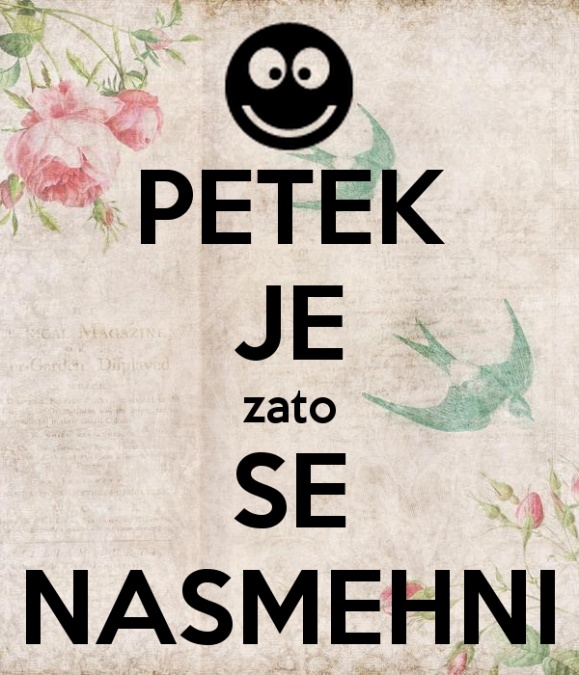 In ostanite zdravi!